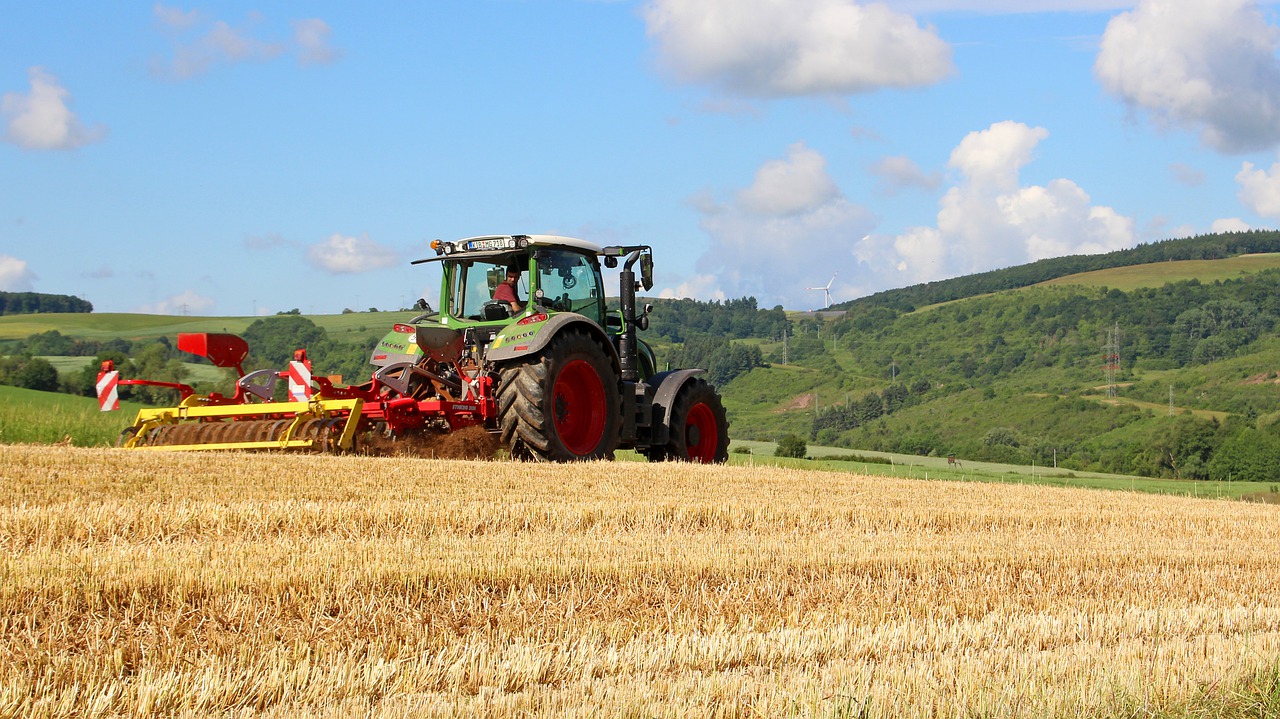 To praca rolnika.Co jemu pomaga?